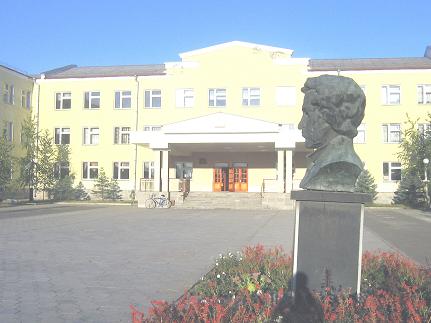 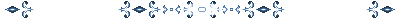  Программа развития МОУ СОШ №2 им. А.С. Пушкина на 2008-2014 годы представляет собой долгосрочный нормативно-управленческий документ, характеризующий имеющиеся достижения и проблемы, основные тенденции, главные цели, задачи и направления обучения, воспитания, развития учащихся и особенности организации кадрового и методического обеспечения педагогического процесса и инновационных преобразований учебно-воспитательной системы, основные планируемые конечные результаты, критерии их оценки.СодержаниеВизитная карточка школыПроблема, на решение которой направлена программа развитияСтратегия школы: долгосрочные цели (2008-2014 гг.)Концепция многоуровневой и многопрофильной школы.Этапы деятельности школы в рамках программы развития и задачи, направленные на достижение долгосрочных целей.Р А 3 Д Е Л  1Визитная карточка школыМуниципальное общеобразовательное учреждение средняя общеобразовательная школа №2 им. А.С.Пушкина г.МоздокаИсторическая справка.В   1913  ГОДУ БЫЛО ПОСТРОЕНО ЗДАНИЕ, В КОТОРОМ БЫЛА ОТКРЫТА НАЧАЛЬНАЯ ШКОЛА. ДО РЕВОЛЮЦИИ ОНА НОСИЛА ИМЯ КИРИЛЛА - Мефодиевскои. В 1937 году - присвоено имя А.С.Пушкина, а школа преобразована в семилетию, в январе   1943ГОДА - в СРЕДНЮЮ, 18 ЯНВАРЯ 2002 ГОДА школа перешла в новое здание ПО УЛИЦЕ ФОРШТАДТСКОЙ, 37.Школа сегодня.Аттестация школы:2008г.Лицензия на право  ведения образовательной деятельности; №801 от 15.06.2005г. действительна по15.06.2010г.Государственная регистрация юридического лица: №1021500921530 ОТ 25.10.2007г.Аккредитация   МО   РСО - Алания: АА 150184 рег. №630 от 12.02. 2009г.Юридический  адрес:    363756,РСО-Алания,  г.  Моздок,  ул. Форштадтская, 37Фактический   адрес:   363756,РСО-Алания,   г.   Моздок,   ул. Форштадтская, 37Телефон (факс): 8(86736) 3-58-08е-ма1ь: 5сн00г2м02р0к@как0р.кцШкола имеет:  центральное отопление, люминисцетное освещение, ХОЛОДНОЕ ВОДОСНАБЖЕНИЕ, КАНАЛИЗАЦИЮ, СТОЛОВУЮ, ШКОЛЬНОЕ КАФЕ, 2 СПОРТЗАЛА, 28 ОБОРУДОВАННЫХ КАБИНЕТОВ, ОБЪЕДИНЁННУЮ МАСТЕРСКУЮ,    2 КОМПЬЮТЕРНЫХ КЛАССА, БИБЛИОТЕКУ С ЧИТАЛЬНЫМ ЗАЛОМ, КАБИНЕТ ПСИХОЛОГИЧЕСКОЙ РАЗГРУЗКИ, КОНФЕРЕНЦ-ЗАЛ,  ШКОЛЬНЫЙ МУЗЕЙ, ЗАЛ    ДОРОЖНОГО ДВИЖЕНИЯ.в сош №2 обучается  681учащихся. Школа первой ступени - 9 классов, 218 учащихся. Школа второй ступени - 15 классов, 325 учащихся. Школа третьей ступени - 6классов, 138 учащихся.Кадровое обеспечение образовательного процесса.В 2007-2008   учебном году в педагогический состав школы входило 58 человек: методическое объединение учителей русского ЯЗЫКА И ЛИТЕРАТУРЫ - 6 ЧЕЛОВЕК; МО УЧИТЕЛЕЙ МАТЕМАТИКИ И    ИНФОРМАТИКИ - 9 ЧЕЛОВЕК; МО УЧИТЕЛЕЙ ИНОСТРАННОГО ЯЗЫКА - 5ЧЕЛОВЕК; МО УЧИТЕЛЕЙ ЕСТЕСТВЕННОГО ЦИКЛА - 9 ЧЕЛОВЕК, ИЗ НИХ УЧИТЕЛЕЙ ФИЗИКИ - 2, БИОЛОГИИ - 2, ГЕОГРАФИИ - 2,химии - 2, ОБЖ - 1; МО учителей общественного цикла - 5 человек, из них: учителей истории - 4, экономики - 1; учителейПОЛИТЕХНИЧЕСКОГО ЦИКЛА - 10 ЧЕЛОВЕК, из них: УЧИТЕЛЕЙ МУЗЫКИ - 2, ФИЗИЧЕСКОЙ КУЛЬТУРЫ - 3, ТРУДОВОГО ОБУЧЕНИЯ - 4, ИЗО -1; МО УЧИТЕЛЕЙ НАЧАЛЬНЫХ КЛАССОВ - 20 ЧЕЛОВЕКСравнительная таблица квалификационных категорий за 2006-2007 учебный год.Анализ педагогического состава жу:от 1 до 5 лет - 4 человека от 5 до 10 - 9 человек от 11 до 20 - 12 человек от 21 до 30 - 17 человек от 3 1 до 40 - 10 человекСВЫШЕ 40 ЛЕТ  - 4 ЧЕЛОВЕКАПО ПЕДАГОГИЧЕСКОМУ СТА-Состояние материально- технической базы.Социальный статус семей учащихсяОсновным   КОНТИНГЕНТОМ   УЧАЩИХСЯ   ШКОЛЫ   ЯВЛЯЮТСЯ     ДЕТИиз семей рабочих и служащих. в связи с недостатком рабочих мест в городе и районе многие родители не работают или занимаются мелким частным предпринимательством.Родители в этих семьях, как правило, имеют среднее и специальное  ОБРАЗОВАНИЕ.  НЕЗНАЧИТЕЛЬНАЯ  ДОЛЯ  РОДИТЕЛЕЙ  ИМЕЮТвысшее образование. только в последние три года наблюдается повышение интереса родителей к школе и их заинтересованность в получении качественных знаний их детьми.Сказывается также и то, что в школе учится 67 детей из многодетных семей и 92 ребенка из семей, остронуждающихся в материальных средствах, 163 человека из неполных семей,1 ребенок - сирота, под опекой - 10 человек, без опеки - 10 человек, инвалидов - 3 человека, 5 неблагополучных детей.в школе обучаются дети 26 национальностей:русские	-    373  человекосетины	-      93    человекаармяне	-      70    человеккумыки	-     39     человекчеченцы	-       42    человекакабардинцы	-      29   человеккорейцы	-       30     человекдругие национальности -  53   человекаАнализ национального состава указывает на то, что предметы ГУМАНИТАРНОГО ЦИКЛА УСВАИВАЮТСЯ ДЕТЬМИ ТРУДНЕЕ. УЧИТЕЛЯ СТАЛКИВАЮТСЯ С ПРОБЛЕМАМИ В ЯЗЫКОВОМ БАРЬЕРЕ И В ПОВЕДЕНЧЕСКОМ ОТНОШЕНИИ.ПОЭТОМУ В УЧЕБНЫЙ ПЛАН ШКОЛЫ ВВЕДЕНЫ СЛЕДУЮЩИЕ ПРЕДМЕТЫ: Мировая художественная культура, Традиционная культура Осетии, История Осетии, Географии Осетии.в  школе учатся не  только городские дети,  но  и дети изБЛИЗЛЕЖАЩИХ   сел.Результаты образовательной деятельности.Сравнительные  анализ  успеваемости,  качества  знаний по учебным годамУчастие в олимпиадах, ученических конкурсах, спортивных СОРЕВНОВАНИЯХ, МЕРОПРИЯТИЯХ В СФЕРЕ ИСКУССТВА, ТЕХНИЧЕСКОГО ТВОРЧЕСТВА45    УЧЕНИКОВ    НАШЕЙ   ШКОЛЫ    ПРИНЯЛИ   УЧАСТИЕ   в    школьныхолимпиадах. Из них:В 2004-2005 уч. году-7 призеров;В 2005-2006 учебном году-6 призеров;В 2006-2007 учебном году-6 призеров.В 2007-2008 учебном году в школьных олимпиадах по 15 предметам приняли участие 250 ЧЕЛОВЕК.Победителями районных предметных олимпиад стали:Попкова Л. — 11 б — 1 место по экономике (учитель Пугачев Н.А.)Попкова Л. - 11 б — 2 место по праву (учитель Молодых В.Н.)Попкова Л. — 1 1б — 1 место по обществознанию (учитель Молодых В.Н.)Сердюкова К. - Па - 2 место по русскому языку (учитель Бондарева Т.А.)Днепровская В. - 9в - 3 место по истории (учитель Сальникова Т.В.)Вехов К. - 1 Об - 3 место по химии (учитель Кесаева Т.Н.)Туков Л. - 11 б — 3 место на политехнической олимпиаде ( Ломанова А.Ю., Пугачева А.П.)Беликов Д. - 10б - 3 место по географии (учитель Сухорукова Е.В.)Квалификационная      категория, разрядНачало годаКонец годаВысшая категория56Заслуженный учитель11I  квалификационная  категория2729II    квалификационная   категория1212Почетный работник44ОТЛИЧНИК ОБРАЗОВАНИЯ55кол-воСостояниеСостояниеСостояниеоптимальноеДОПУСТИМОЕКРИТИЧЕСКОЕСпортивный зал2+Стадион+Актовый зал+Столовая+Школьное кафе+Мастерская объединённая+Кабинеты:- РУССКОГО яз.-ИНОСТРАН. яз-ОСЕТИНСК. ЯЗ-МАТЕМАТИКИ-химии-ФИЗИКИ -БИОЛОГИИ -ИСТОРИИ -ГЕОГРАФИИ -ОБСЛУЖИВАЮЩЕГО ТРУДА -ИНФОРМАТИКИ -НАЧАЛЬН. КЛ.+Кабинеты:- РУССКОГО яз.-ИНОСТРАН. яз-ОСЕТИНСК. ЯЗ-МАТЕМАТИКИ-химии-ФИЗИКИ -БИОЛОГИИ -ИСТОРИИ -ГЕОГРАФИИ -ОБСЛУЖИВАЮЩЕГО ТРУДА -ИНФОРМАТИКИ -НАЧАЛЬН. КЛ.+Кабинеты:- РУССКОГО яз.-ИНОСТРАН. яз-ОСЕТИНСК. ЯЗ-МАТЕМАТИКИ-химии-ФИЗИКИ -БИОЛОГИИ -ИСТОРИИ -ГЕОГРАФИИ -ОБСЛУЖИВАЮЩЕГО ТРУДА -ИНФОРМАТИКИ -НАЧАЛЬН. КЛ.+Кабинеты:- РУССКОГО яз.-ИНОСТРАН. яз-ОСЕТИНСК. ЯЗ-МАТЕМАТИКИ-химии-ФИЗИКИ -БИОЛОГИИ -ИСТОРИИ -ГЕОГРАФИИ -ОБСЛУЖИВАЮЩЕГО ТРУДА -ИНФОРМАТИКИ -НАЧАЛЬН. КЛ.5+Кабинеты:- РУССКОГО яз.-ИНОСТРАН. яз-ОСЕТИНСК. ЯЗ-МАТЕМАТИКИ-химии-ФИЗИКИ -БИОЛОГИИ -ИСТОРИИ -ГЕОГРАФИИ -ОБСЛУЖИВАЮЩЕГО ТРУДА -ИНФОРМАТИКИ -НАЧАЛЬН. КЛ.1+Кабинеты:- РУССКОГО яз.-ИНОСТРАН. яз-ОСЕТИНСК. ЯЗ-МАТЕМАТИКИ-химии-ФИЗИКИ -БИОЛОГИИ -ИСТОРИИ -ГЕОГРАФИИ -ОБСЛУЖИВАЮЩЕГО ТРУДА -ИНФОРМАТИКИ -НАЧАЛЬН. КЛ.2+Кабинеты:- РУССКОГО яз.-ИНОСТРАН. яз-ОСЕТИНСК. ЯЗ-МАТЕМАТИКИ-химии-ФИЗИКИ -БИОЛОГИИ -ИСТОРИИ -ГЕОГРАФИИ -ОБСЛУЖИВАЮЩЕГО ТРУДА -ИНФОРМАТИКИ -НАЧАЛЬН. КЛ.+Кабинеты:- РУССКОГО яз.-ИНОСТРАН. яз-ОСЕТИНСК. ЯЗ-МАТЕМАТИКИ-химии-ФИЗИКИ -БИОЛОГИИ -ИСТОРИИ -ГЕОГРАФИИ -ОБСЛУЖИВАЮЩЕГО ТРУДА -ИНФОРМАТИКИ -НАЧАЛЬН. КЛ.+Кабинеты:- РУССКОГО яз.-ИНОСТРАН. яз-ОСЕТИНСК. ЯЗ-МАТЕМАТИКИ-химии-ФИЗИКИ -БИОЛОГИИ -ИСТОРИИ -ГЕОГРАФИИ -ОБСЛУЖИВАЮЩЕГО ТРУДА -ИНФОРМАТИКИ -НАЧАЛЬН. КЛ.+Кабинеты:- РУССКОГО яз.-ИНОСТРАН. яз-ОСЕТИНСК. ЯЗ-МАТЕМАТИКИ-химии-ФИЗИКИ -БИОЛОГИИ -ИСТОРИИ -ГЕОГРАФИИ -ОБСЛУЖИВАЮЩЕГО ТРУДА -ИНФОРМАТИКИ -НАЧАЛЬН. КЛ.2+Кабинеты:- РУССКОГО яз.-ИНОСТРАН. яз-ОСЕТИНСК. ЯЗ-МАТЕМАТИКИ-химии-ФИЗИКИ -БИОЛОГИИ -ИСТОРИИ -ГЕОГРАФИИ -ОБСЛУЖИВАЮЩЕГО ТРУДА -ИНФОРМАТИКИ -НАЧАЛЬН. КЛ.2+Кабинеты:- РУССКОГО яз.-ИНОСТРАН. яз-ОСЕТИНСК. ЯЗ-МАТЕМАТИКИ-химии-ФИЗИКИ -БИОЛОГИИ -ИСТОРИИ -ГЕОГРАФИИ -ОБСЛУЖИВАЮЩЕГО ТРУДА -ИНФОРМАТИКИ -НАЧАЛЬН. КЛ.+БИБЛИОТЕКА И ЧИТАТЕЛЬН. ЗАЛ1+КОНФЕРЕНЦ-ЗАЛ1+МедицинскийКАБИНЕТ1+Мультимедийная система1+Музыкальный центр1+Телевизор+Видеомагнитофон3+Магнитофон7+Синтезатор1+Фортепиано4+Уч.годКол-ВОУЧ-сяУспев, в %Кач-во знаний в %Кол-во ос-ТАВЛ.НА            2годКол-во отличи.МедалиМедалиУч.годКол-ВОУЧ-сяУспев, в %Кач-во знаний в %Кол-во ос-ТАВЛ.НА            2годКол-во отличи.золотоСЕРЕБРО2004-200573094301737--2005-20067399432738622006-20077029325739222007-20087009838335119. Беликов Д. - 10б - 2 место по физике (учитель Воронова В.Я.)Победителями на республиканских олимпиадах стали:1.	Попкова Л. - 11б - 2 место по обществознанию (учитель
Молодых В.Н.)2.	Вехов К. - 10б- 2  место по химии (учитель Кесаева Т.Н.)3.	Туков Л. - 11б - 3 место на политехнической олимпиаде (
Ломанова А.Ю., Пугачева А.П.)В целом итоги успеваемости по классам на 1 июля 20089. Беликов Д. - 10б - 2 место по физике (учитель Воронова В.Я.)Победителями на республиканских олимпиадах стали:1.	Попкова Л. - 11б - 2 место по обществознанию (учитель
Молодых В.Н.)2.	Вехов К. - 10б- 2  место по химии (учитель Кесаева Т.Н.)3.	Туков Л. - 11б - 3 место на политехнической олимпиаде (
Ломанова А.Ю., Пугачева А.П.)В целом итоги успеваемости по классам на 1 июля 20089. Беликов Д. - 10б - 2 место по физике (учитель Воронова В.Я.)Победителями на республиканских олимпиадах стали:1.	Попкова Л. - 11б - 2 место по обществознанию (учитель
Молодых В.Н.)2.	Вехов К. - 10б- 2  место по химии (учитель Кесаева Т.Н.)3.	Туков Л. - 11б - 3 место на политехнической олимпиаде (
Ломанова А.Ю., Пугачева А.П.)В целом итоги успеваемости по классам на 1 июля 20089. Беликов Д. - 10б - 2 место по физике (учитель Воронова В.Я.)Победителями на республиканских олимпиадах стали:1.	Попкова Л. - 11б - 2 место по обществознанию (учитель
Молодых В.Н.)2.	Вехов К. - 10б- 2  место по химии (учитель Кесаева Т.Н.)3.	Туков Л. - 11б - 3 место на политехнической олимпиаде (
Ломанова А.Ю., Пугачева А.П.)В целом итоги успеваемости по классам на 1 июля 20089. Беликов Д. - 10б - 2 место по физике (учитель Воронова В.Я.)Победителями на республиканских олимпиадах стали:1.	Попкова Л. - 11б - 2 место по обществознанию (учитель
Молодых В.Н.)2.	Вехов К. - 10б- 2  место по химии (учитель Кесаева Т.Н.)3.	Туков Л. - 11б - 3 место на политехнической олимпиаде (
Ломанова А.Ю., Пугачева А.П.)В целом итоги успеваемости по классам на 1 июля 20089. Беликов Д. - 10б - 2 место по физике (учитель Воронова В.Я.)Победителями на республиканских олимпиадах стали:1.	Попкова Л. - 11б - 2 место по обществознанию (учитель
Молодых В.Н.)2.	Вехов К. - 10б- 2  место по химии (учитель Кесаева Т.Н.)3.	Туков Л. - 11б - 3 место на политехнической олимпиаде (
Ломанова А.Ю., Пугачева А.П.)В целом итоги успеваемости по классам на 1 июля 20089. Беликов Д. - 10б - 2 место по физике (учитель Воронова В.Я.)Победителями на республиканских олимпиадах стали:1.	Попкова Л. - 11б - 2 место по обществознанию (учитель
Молодых В.Н.)2.	Вехов К. - 10б- 2  место по химии (учитель Кесаева Т.Н.)3.	Туков Л. - 11б - 3 место на политехнической олимпиаде (
Ломанова А.Ю., Пугачева А.П.)В целом итоги успеваемости по классам на 1 июля 20089. Беликов Д. - 10б - 2 место по физике (учитель Воронова В.Я.)Победителями на республиканских олимпиадах стали:1.	Попкова Л. - 11б - 2 место по обществознанию (учитель
Молодых В.Н.)2.	Вехов К. - 10б- 2  место по химии (учитель Кесаева Т.Н.)3.	Туков Л. - 11б - 3 место на политехнической олимпиаде (
Ломанова А.Ю., Пугачева А.П.)В целом итоги успеваемости по классам на 1 июля 20089. Беликов Д. - 10б - 2 место по физике (учитель Воронова В.Я.)Победителями на республиканских олимпиадах стали:1.	Попкова Л. - 11б - 2 место по обществознанию (учитель
Молодых В.Н.)2.	Вехов К. - 10б- 2  место по химии (учитель Кесаева Т.Н.)3.	Туков Л. - 11б - 3 место на политехнической олимпиаде (
Ломанова А.Ю., Пугачева А.П.)В целом итоги успеваемости по классам на 1 июля 20089. Беликов Д. - 10б - 2 место по физике (учитель Воронова В.Я.)Победителями на республиканских олимпиадах стали:1.	Попкова Л. - 11б - 2 место по обществознанию (учитель
Молодых В.Н.)2.	Вехов К. - 10б- 2  место по химии (учитель Кесаева Т.Н.)3.	Туков Л. - 11б - 3 место на политехнической олимпиаде (
Ломанова А.Ю., Пугачева А.П.)В целом итоги успеваемости по классам на 1 июля 20089. Беликов Д. - 10б - 2 место по физике (учитель Воронова В.Я.)Победителями на республиканских олимпиадах стали:1.	Попкова Л. - 11б - 2 место по обществознанию (учитель
Молодых В.Н.)2.	Вехов К. - 10б- 2  место по химии (учитель Кесаева Т.Н.)3.	Туков Л. - 11б - 3 место на политехнической олимпиаде (
Ломанова А.Ю., Пугачева А.П.)В целом итоги успеваемости по классам на 1 июля 20089. Беликов Д. - 10б - 2 место по физике (учитель Воронова В.Я.)Победителями на республиканских олимпиадах стали:1.	Попкова Л. - 11б - 2 место по обществознанию (учитель
Молодых В.Н.)2.	Вехов К. - 10б- 2  место по химии (учитель Кесаева Т.Н.)3.	Туков Л. - 11б - 3 место на политехнической олимпиаде (
Ломанова А.Ю., Пугачева А.П.)В целом итоги успеваемости по классам на 1 июля 20089. Беликов Д. - 10б - 2 место по физике (учитель Воронова В.Я.)Победителями на республиканских олимпиадах стали:1.	Попкова Л. - 11б - 2 место по обществознанию (учитель
Молодых В.Н.)2.	Вехов К. - 10б- 2  место по химии (учитель Кесаева Т.Н.)3.	Туков Л. - 11б - 3 место на политехнической олимпиаде (
Ломанова А.Ю., Пугачева А.П.)В целом итоги успеваемости по классам на 1 июля 20089. Беликов Д. - 10б - 2 место по физике (учитель Воронова В.Я.)Победителями на республиканских олимпиадах стали:1.	Попкова Л. - 11б - 2 место по обществознанию (учитель
Молодых В.Н.)2.	Вехов К. - 10б- 2  место по химии (учитель Кесаева Т.Н.)3.	Туков Л. - 11б - 3 место на политехнической олимпиаде (
Ломанова А.Ю., Пугачева А.П.)В целом итоги успеваемости по классам на 1 июля 2008года выглядят следующим образом:года выглядят следующим образом:года выглядят следующим образом:года выглядят следующим образом:года выглядят следующим образом:года выглядят следующим образом:года выглядят следующим образом:года выглядят следующим образом:года выглядят следующим образом:года выглядят следующим образом:КлассНа нач. годаПрибылоВыбылоВсего на конец годаВсего отличи, и хор.Всего отличи, и хор.Ск. уч-ся с «3»Ск. уч-ся с «4»Всего без «2» У % (УСП. по ВСЕМ ПРЕДМ.)Х % (УСП. ПО ВСЕМ ПРЕДМ.)Н % (с низк. усп., т. е. с «2»)ДоляУЧ-СЯсоСРЕДН. УСПЕВ.в %(Т.Е. ИМЕЮЩИМ« 3 » )КлассНа нач. годаПрибылоВыбылоВсего на конец годаотлхо рСк. уч-ся с «3»Ск. уч-ся с «4»Всего без «2» У % (УСП. по ВСЕМ ПРЕДМ.)Х % (УСП. ПО ВСЕМ ПРЕДМ.)Н % (с низк. усп., т. е. с «2»)ДоляУЧ-СЯсоСРЕДН. УСПЕВ.в %(Т.Е. ИМЕЮЩИМ« 3 » )5а1 841213612-2 21100430575б2 5-12425152291289635в2 5-322241422 0902710636А2 5--252111112 496524446б2 6-12517161496324646в2 02220231411 995255.707а2 72326-91612 596354617б2 71-2811017-2 8100400607в14--14-212-1 4100140868а2 6-521-219-2 1100100908б2 523241419-2 4100210798в1 81415-41011 493277669а2 5-02323-617--2 32 3100100260074749б 9в2 61423231316332 02 0878717131370709б 9в1 81118181611--1 81 8100100390061619 Г1 1-299--9--9910010000010010010 А25191717--13441 31 3767602424767610 Б2 53325251519--2 52 51001002400767610 В05362222-5 417 16--021001002300777711 А2 5162020-5 417 16--2 02 0100100250075751 1  Б2 5-322221138--222210010064003636Итоги ЭКЗАМЕНОВ ЗА 2007-2008 УЧЕБНЫЙ год в 9 -X КЛАССАХИтоги ЭКЗАМЕНОВ ЗА 2007-2008 УЧЕБНЫЙ год в 9 -X КЛАССАХИтоги ЭКЗАМЕНОВ ЗА 2007-2008 УЧЕБНЫЙ год в 9 -X КЛАССАХИтоги ЭКЗАМЕНОВ ЗА 2007-2008 УЧЕБНЫЙ год в 9 -X КЛАССАХИтоги ЭКЗАМЕНОВ ЗА 2007-2008 УЧЕБНЫЙ год в 9 -X КЛАССАХИтоги ЭКЗАМЕНОВ ЗА 2007-2008 УЧЕБНЫЙ год в 9 -X КЛАССАХИтоги ЭКЗАМЕНОВ ЗА 2007-2008 УЧЕБНЫЙ год в 9 -X КЛАССАХИтоги ЭКЗАМЕНОВ ЗА 2007-2008 УЧЕБНЫЙ год в 9 -X КЛАССАХИтоги ЭКЗАМЕНОВ ЗА 2007-2008 УЧЕБНЫЙ год в 9 -X КЛАССАХИтоги ЭКЗАМЕНОВ ЗА 2007-2008 УЧЕБНЫЙ год в 9 -X КЛАССАХИтоги ЭКЗАМЕНОВ ЗА 2007-2008 УЧЕБНЫЙ год в 9 -X КЛАССАХИтоги ЭКЗАМЕНОВ ЗА 2007-2008 УЧЕБНЫЙ год в 9 -X КЛАССАХИтоги ЭКЗАМЕНОВ ЗА 2007-2008 УЧЕБНЫЙ год в 9 -X КЛАССАХИтоги ЭКЗАМЕНОВ ЗА 2007-2008 УЧЕБНЫЙ год в 9 -X КЛАССАХИтоги ЭКЗАМЕНОВ ЗА 2007-2008 УЧЕБНЫЙ год в 9 -X КЛАССАХИтоги ЭКЗАМЕНОВ ЗА 2007-2008 УЧЕБНЫЙ год в 9 -X КЛАССАХИтоги ЭКЗАМЕНОВ ЗА 2007-2008 УЧЕБНЫЙ год в 9 -X КЛАССАХИтоги ЭКЗАМЕНОВ ЗА 2007-2008 УЧЕБНЫЙ год в 9 -X КЛАССАХИтоги ЭКЗАМЕНОВ ЗА 2007-2008 УЧЕБНЫЙ год в 9 -X КЛАССАХИтоги ЭКЗАМЕНОВ ЗА 2007-2008 УЧЕБНЫЙ год в 9 -X КЛАССАХ№КЛА ССПредМЕТПредМЕТПредМЕТУчительУчительУчительКол-воУЧ-СЯ544332%КАЧ.%УСПЕВ.Ср.5 АЛЛСр.5 АЛЛ%ОБУЧЕН.19 АФИЗИКАФИЗИКАФИЗИКАЛоманова А.Ю.Ломанова А.Ю.Ломанова А.Ю.723322-7110 04466  29бФИЗИКАФИЗИКАФИЗИКАЛоманова А.Ю.Ломанова А.Ю.Ломанова А.Ю.613322-6710 03,33,36139 вФ И 3 И -К АФ И 3 И -К АФ И 3 И -К АВоронова В.Я.Воронова В.Я.Воронова В.Я.32--11-6710 04,34,379  49 вФИЗИКАФИЗИКАФИЗИКАВоронова В.Я.Воронова В.Я.Воронова В.Я.33--___10 0100100  59аБИОЛОГИЯБИОЛОГИЯБИОЛОГИЯСысоеваА.А.СысоеваА.А.СысоеваА.А.1-1X1X---10 010 04464 ——  6Ос^ 13БИОЛО-Г И яБИОЛО-Г И яБИОЛО-Г И яСысоеваА.А.СысоеваА.А.СысоеваА.А.1022266-л о1004464 —— 79ВБИОЛОГИЯБИОЛОГИЯБИОЛОГИЯС ЫСОЕв аА.А.С ЫСОЕв аА.А.С ЫСОЕв аА.А.934422-781 0 04,14,170891ЬИОЛО-»   И /<ЬИОЛО-»   И /<ЬИОЛО-»   И /<Сысоева А. А.Сысоева А. А.Сысоева А. А.915533-671003,73,759  9   |9а      1  9   |9а      1Г Е 0 -       | С У X О Р У К О В А1 0     |  2   |   3граф     |е.в               !     !Г Е 0 -       | С У X О Р У К О В А1 0     |  2   |   3граф     |е.в               !     !Г Е 0 -       | С У X О Р У К О В А1 0     |  2   |   3граф     |е.в               !     !Г Е 0 -       | С У X О Р У К О В А1 0     |  2   |   3граф     |е.в               !     !Г Е 0 -       | С У X О Р У К О В А1 0     |  2   |   3граф     |е.в               !     !Г Е 0 -       | С У X О Р У К О В А1 0     |  2   |   3граф     |е.в               !     !Г Е 0 -       | С У X О Р У К О В А1 0     |  2   |   3граф     |е.в               !     !Г Е 0 -       | С У X О Р У К О В А1 0     |  2   |   3граф     |е.в               !     !Г Е 0 -       | С У X О Р У К О В А1 0     |  2   |   3граф     |е.в               !     !Г Е 0 -       | С У X О Р У К О В А1 0     |  2   |   3граф     |е.в               !     !---100	4,4100	4,4100	4,47810   1 9 Б1гео-      | Сухорукова | 1      | 1   | -10   1 9 Б1гео-      | Сухорукова | 1      | 1   | -10   1 9 Б1гео-      | Сухорукова | 1      | 1   | -10   1 9 Б1гео-      | Сухорукова | 1      | 1   | -10   1 9 Б1гео-      | Сухорукова | 1      | 1   | -10   1 9 Б1гео-      | Сухорукова | 1      | 1   | -10   1 9 Б1гео-      | Сухорукова | 1      | 1   | -10   1 9 Б1гео-      | Сухорукова | 1      | 1   | -10   1 9 Б1гео-      | Сухорукова | 1      | 1   | -10   1 9 Б1гео-      | Сухорукова | 1      | 1   | -10   1 9 Б1гео-      | Сухорукова | 1      | 1   | -10   1 9 Б1гео-      | Сухорукова | 1      | 1   | ----1010   |   510   |   510   |   5100